nummer 50 | 30 november 2018 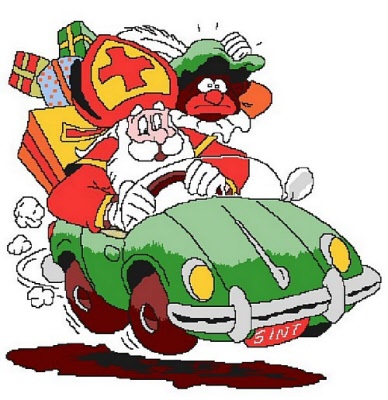 Belangrijke data:  Sinterklaasviering: 5 december   Kerstvakantie: 21 december na 12.30 uur zijn de kinderen vrij  t/m 6 januari 2019Verjaardagen   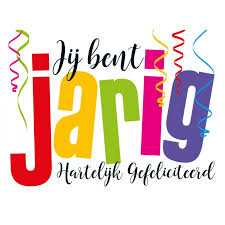 3 december: Shuvently uit Huiskamerklas      3 december: Kubilay uit groep OranjeBedankt!    Onze School ziet er al heel gezellig uit met mooie versieringen.  Alle ouders die hiervoor  hebben gezorgd: Hartelijk bedankt !Uw kind op dieet: Indien uw kind een dieet heeft, wilt u er dan voor zorgen dat uw kind op 5 december iets bij zich heeft, wat uw kind wel mag eten ? Alvast bedankt. Sinterklaasfeest - 5 december Nog maar een paar nachtjes en dan is het zo ver....We hopen Sinterklaas te kunnen ontvangen op de Horizon. Woensdag jl. kregen we onverwacht bezoek van een Piet die de route naar de school aan het verkennen was. Hij had er vertrouwen in dat het Sint gaat lukken om te komen op 5 december. Om alles gezellig te laten verlopen zetten we een paar afspraken op een rij:Maandag 3 december of dinsdag 4 december willen we graag dat alle surprises aanwezig zijn in de groepen.Woensdag 5 december verwachten we alle kinderen vanaf 8.45 uur op het plein. Iedereen blijft buiten en zoekt zijn eigen leerkracht op. Op het plein zal worden aangegeven waar iedere groep kan gaan staan. Ouders zijn hierbij van harte welkom. Wilt u wel achter de kinderen blijven staan zodat iedereen het goed kan zien?In verband met de privacy wetgeving willen we iedereen dringend verzoeken om GEEN FOTO'S  te maken op het schoolplein. Wij begrijpen dat het jammer is, maar vragen hierbij om uw begrip.Indien het erg slecht weer is, zullen we Sinterklaas binnen ontvangen. De kinderen gaan dan net als andere schooldagen alléén naar hun groep. Ouders van kinderen in groep Wit en Roze kunnen met hun kind meelopen tot in de gang. Op 5 december worden de kinderen getrakteerd door de ouderraad. U hoeft uw kind dus geen drinken of tussendoortje mee te geven. We maken er met elkaar een gezellig feest van!Beste ouders/verzorgers, 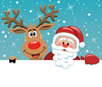      HULP GEZOCHT:      Wie helpt ons om op  7 december vanaf 9.00 uur te helpen de school te versieren in de kerstsfeer?       Ook hebben we nog hulp nodig op vrijdag 21 december om te helpen bij het kerstontbijt.       Geef je nu op via mailadres: ordehorizon@ziggo.nl  Alvast bedankt namens de kerstcommissie.Ouderbijdrage:Beste ouders, Even een toelichting op de ouderbijdrage: De ouderbijdrage is vrijwillig maar gezien ons krappe budget op onze school is elke bijdrage van u zeer welkom !Elke kind doet, zo wie zo, mee aan elke activiteit, dus ook aan de Funday. Wij zijn blij met elk bedrag, u mag dit ook in termijnen betalen. Hebt u hier nog vragen over?Loopt u even langs bij de administratie, Carol ( ik ben aanwezig op maandag, dinsdag en donderdag).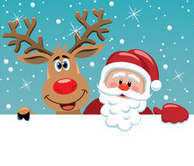 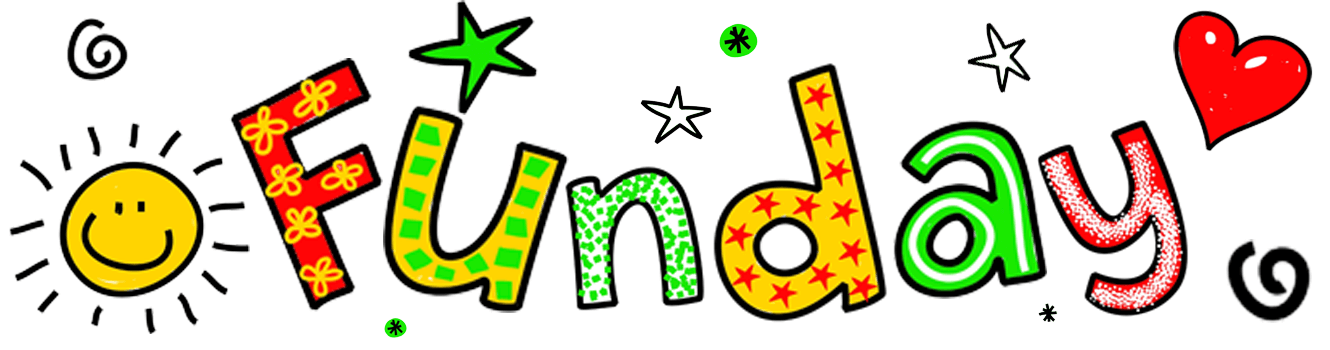 BANKNUMMER IBAN: NL81 ABNA 0539.3798.24t.n.v. Unicoz Onderwijsgroep o.v.v. Ouderbijdrage 2018 - 2019 van … (naam en groep van uw kind)De ouderkamer    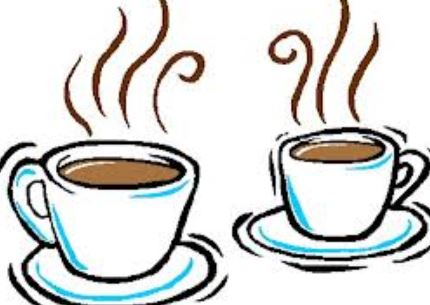 Zoals u weet, is er elke woensdagochtend van 9 - 10 uur gelegenheid om te komen koffiedrinken in onze ouderkamer (in de aula). Gezellig met elkaar kletsen over van alles en nog wat. Opvoedvragen met elkaar delen, schoolervaringen uitwisselen of vragen neerleggen, alles komt aan de orde in een gezellige, informele sfeer. Daarnaast komt er een aantal keer een gastspreker of wordt er een workshop georganiseerd. Dus kom eens langs !Woensdag 5 december is er geen ouderkamer i.v.m. Sintviering.Woensdag 19 december: kerstworkshop: kerststukjes maken.Kerststukjes maken in de ouderkamer:
Op woensdagochtend 19 december van 9.00 -10.30 uur gaan we in de ouderkamer kerststukjes maken onder begeleiding van een creatieve mevrouw van de buurttuin. Als u dit leuk lijkt, kunt u zich  bij ons (juf Erica of Monique, moeder van Ren-zi) opgeven. Er zijn geen kosten aan verbonden en voor materiaal wordt gezorgd. Alle andere woensdagen is het gewoon koffie drinken in een informele sfeer. Komt u ook een keertje? U bent altijd welkom!Fijn weekend, namens het team, Marjolein Triest